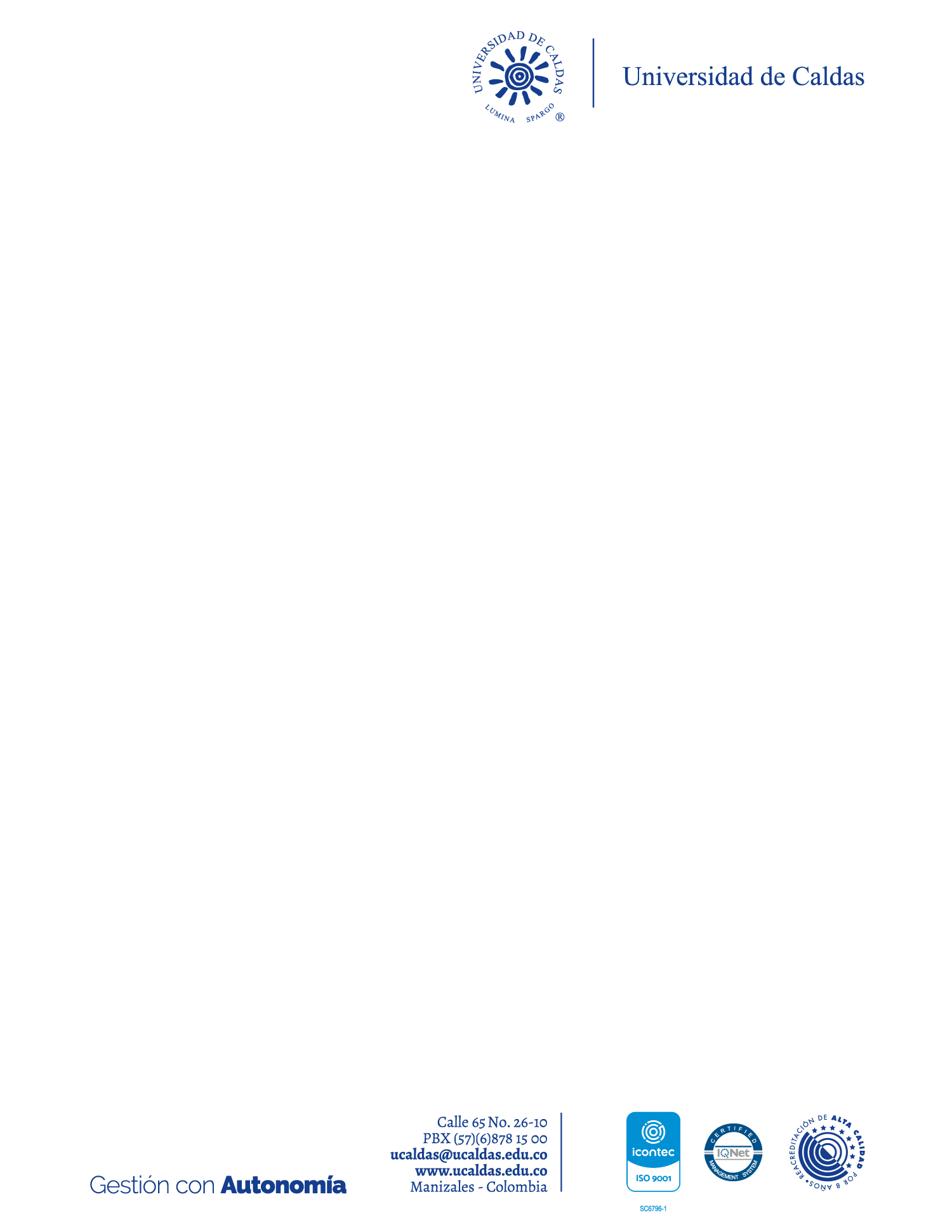 Los suscritos	y			 identificados con cedula de ciudadanía nro.		y		 respectivamente, expresamos la intención de participar como candidatos a representantes de los:Docentes (	) / Estudiantes pregrado (	) / Estudiantes de posgrado (	) / Graduados (	), ante el siguiente cuerpo colegiado:Consejo de Facultad Ciencias para la Salud:  	Consejo de Facultad Ciencias Agropecuarias:  	Consejo de Facultad Ciencias Exactas y Naturales:  	Consejo de Facultad Ciencias Jurídicas y Sociales:  	Consejo de Facultad Ingenierías:  	Consejo de Facultad Artes y Humanidades:  	Fotografía tipo documento de fondo blanco.  	TOTAL ANEXOS:  	Con la firma del presente documento manifiesto no estar incurso en causales de conflicto de intereses, inhabilidad e incompatibilidad consagrados en las leyes colombianas que impidan mi eventual participación en la presente elección.Firma candidato principal	Firma candidato suplenteUNIVERSIDAD DE CALDASFORMATO PARA INSCRIPCIÓN DE ASPIRANTES A ELECCIONESAspirante PrincipalAspirante PrincipalNombres y apellidosDocumento de identidadDirecciónTeléfono celularCorreo electrónicoAspirante SuplenteAspirante SuplenteNombres y apellidosDocumento de identidadDirecciónTeléfono celularCorreo electrónicoFecha y hora de inscripción. (espacio exclusivo para la Secretaria General). Se tomará la hora y fecha de llegada al correo designado para ello.